Propozycje zabaw i ćwiczeń dla dzieci w grupie IV28.01.2022r. Temat kompleksowy: „W karnawale czas na bale”      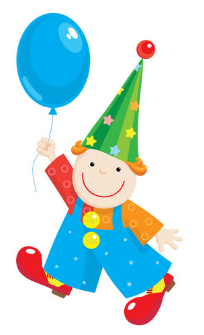 1. Zabawa matematyczna „Od jednego do siedmiu”.Cel: utrwalenie zapisu cyfr 1-7, rozwijanie kompetencji matematycznych w zakresie posługiwania się cyframi. Pomoce: kartoniki z napisanymi cyframi od 1 do 7, patyczki (klocki).Dziecko odczytuje zapis cyfr, układa obok kartonika odpowiednią ilość patyczków. 
Rodzic daje zadania: „pokaż cyfrę 4 i podskocz 4 razy”, „pokaż cyfrę 5 i puść 5 buziaków”, „pokaż cyfrę 6 i klaśnij 6 razy”, „pokaż cyfrę 7 i tupnij 7 razy”.2. Zabawa „Balonowe rytmy”.Cel: rozwijanie spostrzegawczości, wyobraźni, logicznego myślenia, odczuwanie radości 
i zadowolenia z pokonywania trudności. Pomoce: kolorowe balony (lub balony wycięte 
z kolorowego papieru).Rodzic układa balony w określonej kolejności, np.: zielony – czerwony – żółty – niebieski –pomarańczowy. Dziecko ustawia je w takiej samej kolejności (rytmie).Rodzic układa balony zmieniając kolejność. Dziecko ustawia je w takiej samej kolejności (rytmie).  Zabawę powtarzamy tyle razy, ile jest kolorów balonów.3. Zabawa muzyczno – ruchowa do piosenki „Brazylijska Samba”.  Doskonalenie poczucia rytmu, rozwijanie słuchu muzycznego.https://www.youtube.com/watch?v=48XcJ621b7E4. Ćwiczenie z książki „Trefliki w przedszkolu – sześciolatek” cz. 3, s. 16.  
Cel: utrwalenie cyfr od 1 do 7, rozwijanie umiejętności dodawania w zakresie 7 i zapisu działania, kształtowanie umiejętności pisania podczas pisania po śladzie.Liczenie koron, serpentyn, balonów, dorysowywanie tyle elementów, żeby było ich 7. Pisanie cyfr po śladach i uzupełnianie działań. 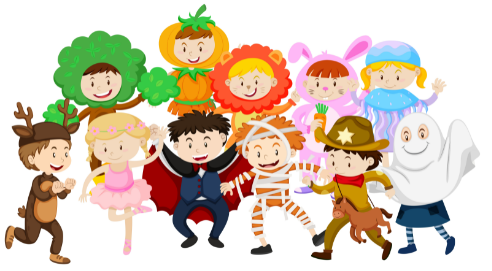 5. „Karnawał” - film edukacyjny.Film edukacyjny przedstawia zwyczaje karnawałowe w Polsce i na świecie. Wyjaśnia, jak 
i kiedy obchodzony jest karnawał oraz skąd wywodzi się ten zwyczaj. Pokazuje zwyczaje związane z obchodami zapustów w Polsce. Przybliża obchody Tłustego Czwartku oraz prezentuje wypiek pączków i faworków. Można też usłyszeć Legendę o Combrowym czwartku. Materiał opowiada o różnych zwyczajach karnawałowych na świecie: w Rio de Janeiro, Wenecji, w Niemczech oraz Szwajcarii.https://www.youtube.com/watch?v=jYNwqgE9PMcPo obejrzeniu i wysłuchaniu filmiku, dziecko może odpowiedzieć na pytania: Co to jest karnawał?, Kiedy go obchodzimy?, Jak świętuje się karnawał w innych krajach?6. Zabawa muzyczno – ruchowa: taniec z balonem przy piosence „W karnawale”.https://www.youtube.com/watch?v=AtZ3rsnxE1wPiosenka do słuchania „Bale w karnawale”.https://www.youtube.com/watch?v=Ck7TvVTrRPw7. Klaun – karnawałowa praca plastyczna.Cel: rozwijanie indywidualnych zdolności twórczych, rozbudzanie wrażliwości estetycznej, rozwijanie sprawności manualnej.Pomoce: kartka A4 z bloku rysunkowego. nożyczki, klej, flamastry, kredki lub pastele, cekiny.- zaginamy kartkę tak, żeby powstał kwadrat i odcinamy niepotrzebną część,- rozkładamy kartkę i kładziemy ją przed sobą,- zaginamy jeden bok do środka,- zaginamy drugi bok do środka, rogi czapeczki na zewnątrz,- rysujemy i ozdabiamy według własnego pomysłu.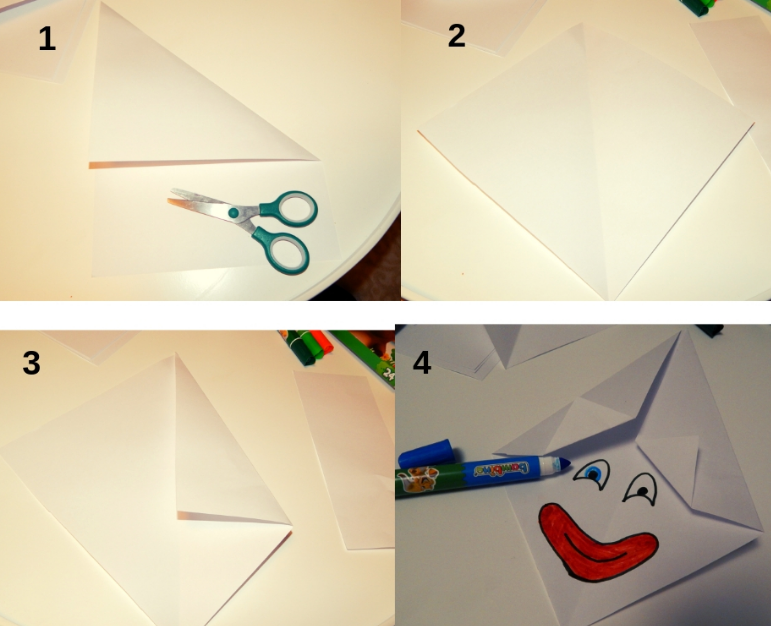 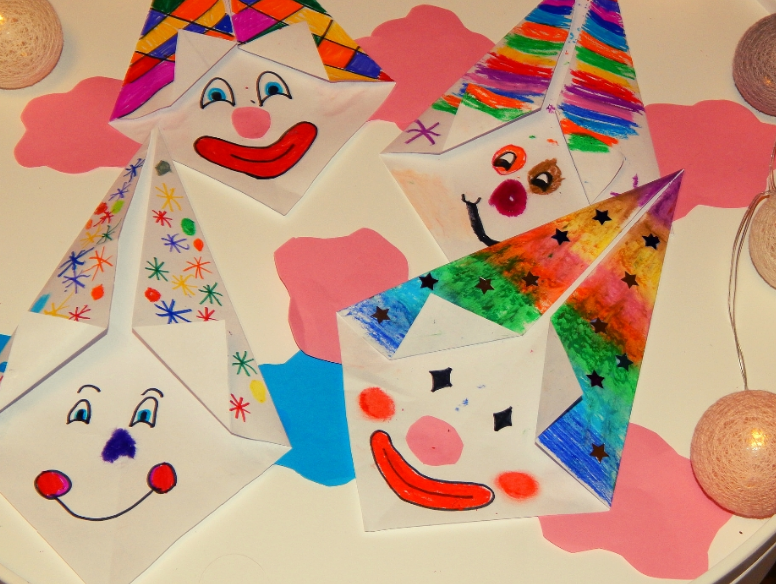 8. Zabawa muzyczno – ruchowa przy piosence „Tańcz i stop”.https://www.youtube.com/watch?v=ItLciLLnbAU&t=35s9. „Serpentyny” - ćwiczenie z książki „Trefliki w przedszkolu –sześciolatek” cz. 3, s. 17.Cel: utrwalenie cyfr od 1 do 7, kształcenie umiejętności kolorowania serpentyn według określonego kodu.Pisanie cyfr po śladzie. Liczenie serpentyn i kolorowanie ich zgodnie z instrukcją.10. „Balony” – ćwiczenie z książki „Trefliki w przedszkolu –sześciolatek” cz. 3, s. 21.  
Cel: zwrócenie uwagi na płynność ruchów ręki oraz prawidłowe trzymanie kredki. Rysowanie odpowiednim kolorem kredek po przerywanych liniach, kolorowanie balonów.